Golokoz MaksymExperience:Documents and further information:Provide any additional information upon request on e-mail (Application, CV)Position applied for: 3rd EngineerDate of birth: 07.02.1986 (age: 31)Citizenship: UkraineResidence permit in Ukraine: NoCountry of residence: UkraineCity of residence: OdessaPermanent address: paustowskogo str.Contact Tel. No: +38 (093) 278-03-86E-Mail: maksorient@yandex.ruSkype: maksorientU.S. visa: NoE.U. visa: Yes. Expiration date 01.10.2022Ukrainian biometric international passport: YesDate available from: 10.11.2017English knowledge: GoodMinimum salary: 3500 $ per month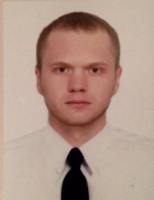 PositionFrom / ToVessel nameVessel typeDWTMEBHPFlagShipownerCrewing3rd Engineer07.03.2017-03.07.2017BerlinPassenger Ship9570/600paxMAK9600MaltaFTI Cruises&mdash;3rd Engineer09.06.2015-05.12.2016Princess SeawaysPassenger Ro-Ro Ship13600/1250paxMAK25000DenmarkDFDS A/S8 contracts 6/4 weeks4th Engineer19.10.2014-23.02.2015Almeda StarRefrigerator11658 / 195 TEUMAN B&W 6L60MC10110BahamasStar ReefersUMA4th Engineer25.03.2014-27.07.2014Avelona StarRefrigerator11658 / 195 TEUMAN B&W 6L60MC10110BahamasStar ReefersUMA4th Engineer05.09.2013-20.12.2013Uruguay StarRefrigerator10629 / 123 TEUSulzer 6RTA5815490LiberiaStar ReefersUMA